Cestovní agentura VESTOUR.CZ s.r.o.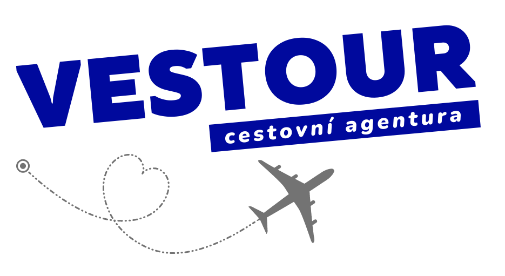 Panská 400, 798 48 Protivanov, IČ: 09058249, DIČ: CZ09058249Tel. 724 893 691, email info.vestour@gmail.com, www.vestour.cz Informace pro účastníky zájezduExkurze do továrny na smrt: Osvětim a Březinka /Polsko/Termín: 14.9.2022Vážení klienti,děkujeme Vám, že jste se rozhodli využít našich služeb a pro svou cestu si vybrali společnost Vestour. Věříme, že si z tohoto zájezdu přivezete mnoho příjemných zážitků a krásných vzpomínek. Před Vaší cestou si, prosím, prostudujte následující informace.Nástupní místa a časy odjezdu autobusuInformace k přepravěKlienti jsou přepravováni autobusy společnosti VESTOUR.CZ s.r.o. nebo autobusy smluvních dopravců. Během cesty se konají pravidelné bezpečnostní a hygienické přestávky, na kterých je možno zakoupit teplé i studené nápoje za Kč. Důležité upozornění: Upozorňujeme na povinnosti cestujících používat bezpečnostní pásy během jízdy (dle zákona č. 361/2000 Sb., o provozu na pozemních komunikacích, ale i směrnic EU).Cestovní dokladyObčan ČR může cestovat do zemí Evropské unie na základě platného cestovního pasu nebo občanského průkazu (jen se strojově čitelnými údaji - vydávané od července 2000). Nedoporučuje se však cestovat na občanský průkaz s odděleným rohem. Doklady by měly být platné minimálně po dobu plánovaného pobytu mimo území ČR.Ministerstvo zahraničních věcí ČR upozorňuje, že platnost zápisů dětí v cestovních dokladech rodičů byla ukončena dnem 26. června 2012. Od tohoto data musí mít každý občan České republiky (tedy včetně dětí) při cestování do zahraničí vlastní cestovní doklad (do zemí EU cestovní pas nebo občanský průkaz). Zkontrolujte před odjezdem, že máte svůj vlastní cestovní doklad při sobě!!!Cestovní pojištěníDoporučujeme si před vycestováním uzavřít pojištění léčebných výloh v zahraničí. Mějte prosím na paměti, že náklady spojené s lékařským ošetřením v zahraničí mohou být vysoké a mohou způsobit nemalé komplikace a finanční těžkosti. Doporučujeme vzít si finanční rezervu na případné krytí nouzových případů.Program zájezduBěhem naší 3,5 hodinové poznávací exkurze do detailu prozkoumáte a poznáte 2 koncentrační tábory Osvětim a Březinka. Od místního profesionálního průvodce se dozvíte vše o funkci táborů smrti s nelidským zacházením s vězni. Uvidíte, v jakých podmínkách zde žili a pracovali, a pochopíte, proč by se tato část lidské historie neměla již nikdy opakovat.Nejprve se zastavíme v Auschwitz I. Ve městě, které se stalo symbolem nelidskosti a genocidy, se z obrovského komplexu budov dochovalo na 45 zděných a 22 dřevěných budov, které jsou nyní muzeem. Najdete tady dokumenty a fotografie o okupaci Polska německou armádou, rovněž spoustu bot a oblečení pozůstalých po zavražděných vězních a další dobové interiéry. Trochu paradoxně se tady nachází i věznice, kde probíhaly popravy a mučení. Vězení uprostřed obrovské věznice!Poté zamíříme i do druhého tábora, do Březinky, ze které se dochovala vstupní brána a nákladní rampa, kde docházelo k rozdělování přijíždějících na ty, kteří dostanou šanci žít a ty, kteří byli bez milosti posíláni do plynových komor. Z kdysi hutně doutnajících pecí tady zbyly pouze rozpadlé ruiny. I tak místo působí velmi mrazivě a autenticky.UPOZORNĚNÍ: Osvětim je pietní místo a proto žádáme všechny účastníky zájezdu, aby se dle toho chovali. Během prohlídky je zakázáno konzumovat potraviny, pít alkohol nebo kouřit (i e-cigarety). Dovolena je malá lahvička s pitím. V objektech muzea je povoleno focení bez blesku (2 místa jsou z pietního důvodu bez možnosti focení). Účastníci, kteří chtějí do Osvětimi přivést květiny, je mohou položit pouze na místo k tomu určené dle pokynů místního průvodce. Květiny nejsou povinné, pouze dobrovolné.DŮLEŽITÉ: Při vstupu do Osvětimi prochází každý účastník bezpečnostní kontrolou jako na letišti, tzn. že nikdo nesmí mít v kapsách žádné předměty. Předem si prosím sundejte hodinky a pásky, vše uložte do zavazadla, které necháte projet bezpečnostním pásem. Zavazadlo nesmí být větší než formát papíru A4 (rozměry zavazadla by neměly přesáhnout 30x20x10 cm). Doporučujeme nějakou malou kabelku či tašku přes rameno, batohy obecně často nechtějí pouštět.Při vstupu je nutné předložit doklad totožnosti!Platební prostředky Platební jednotkou v Polsku je Polský zlotý (PLN) (kurz 1 PLN = 5,2 Kč). V České republice lze PLN nakoupit v některých bankách a směnárnách. Ceny vstupůVstupné do koncentračního tábora (včetně sluchátek a místního průvodce) je již zahrnuto v ceně zájezdu. Žádné další vstupy nejsou plánovány.Toaleta v Osvětimi	cca 2 PLNStravaDoporučujeme si s sebou vzít jídlo a pití na celý den. Občerstvení bude možné pořídit na čerpacích stanicích (1 zastávka při cestě tam a 1 zastávka při cestě zpět). V Osvětimi je také k dispozici malá resturace a bufet s rychlým občerstvením, kde však často bývají velké fronty a  málo času.	Odjezd domůOdjezd z Osvětimi bude kolem 16:30 hod. (po ukončení exkurze). Návrat domů kolem 20:00 – 20:30 hodin.KontaktyCestovní agentura, informace před zájezdem: Ing. Klára Veselá, BSc: +420 724 893 691Průvodce: Jan Valíček: + 420 776 692 507*** Přejeme Vám příjemnou cestu a hluboké zážitky ***